Клас 5.Предмет: українська мова Автор уроку: Пономаренко Тетяна Іванівна, учитель Жовтневої ЗОШ І-ІІ ступенів, спеціаліст вищої категорії.Мовленнєва тема: Письмовий твір-опис тварини в художньому стилі.Мета: повторити особливості будови опису тварини; удосконалювати вміння створювати твір-опис тварини в художному стилі на основі власних     спостережень, використовуючи лексичні засоби, зокрема слова із суфіксами та префіксами, що надають тексту емоційного забарвлення й виразності у художньому стилі; розвивати вміння викладати матеріал послідовно, логічно, спостережливість, уяву, творчі здібності, естетичні смаки; виховувати любов до природи, зокрема світу тварин і птахів, добробуту; сприяти формуванню предметної комунікативної компетентності. Соціокультурна тема. Тварини – наші друзі й улюбленці. Формування предметної комунікативної компетентності Мовна: вміти вживати велику літеру у кличках тварин, ставити коми між однорідними членами речення.Мовленнєва: вміння складати письмовий твір-опис тварин у художньому стилі.Соціокультурна: використання української мови як засобу формування і висловлення цінності позиції щодо любові до природи Батьківщини.Діяльнісна: організаційно-контрольні вміння: визначення мотиву і мети власної пізнавальної діяльності, планування її, здійснення плану, оцінювання, здобутого результату;загальнопізнавальні вміння: виділення головного з-поміж другорядного, систематизація готової інформації;творчі  вміння: уявлення  словесно  описаних  предметів, явищ; перенесення  раніше  засвоєних  знань  і  вмінь  у  нову  ситуацію; формулювання  проблеми  та  висловлювання  щодо   способу  її  розв’язання;етико-естетичні вміння: уміти помічати красу в явищах природи, у творах мистецтва.Цілі урокуПісля проведення уроку учнізнають:   особливості будови опису;                   ознаки художнього стилю;                  якими бувають описи;  уміють:   визначати «відоме і нове» під час опису тварини;              за характерними ознаками описувати тварину; за поданим планом складати твір-опис тварини в художньому стилі, використовуючи слова із суфіксами та префіксами, що надають тексту    емоційного забарвлення і виразності;             редагувати текст.Тип: урок розвитку комунікативних умінь і навичок.Методи і прийоми: слово вчителя, бесіда, робота в групах, підручником, самостійна, колективна робота, інтерактивні вправи «Незакінчене речення», «Продовж речення»,   «Мозаїка», гра «Що не так», «Мікрофон».Засоби навчання: ілюстрації, робота з таблицею-пам’яткою, підручник О.В.Заболотного, В.В. Заболотного «Українська мова. 5 клас».Обладнання: ноутбук.Випереджувальне завдання: підготувати вірші  про тварин; намалювати малюнок улюбленої тваринки.Оформлення дошкиПо центру: запис теми уроку.Зліва: ілюстрації. малюнки про тварин.Справа вислів: 		«Любіть  травинку і тваринку,                                   	І сонце завтрашнього дня».         Ліна Костенко                                                    Перебіг уроку1.Актуалізація чуттєвого досвіду. 1. Прийом «Подаруй усмішку». Учитель: Сьогодні не всі діти прийшли до школи з гарним настроєм, є серед вас сумні. Як же вам поліпшити настрій? Дивіться, що у мене є –  торбинка з усмішками. Пропоную, аби  ви по черзі витягнули з неї усмішку. Спробуйте, яка вона тепла, лагідна, пухнаста на дотик. Подаруймо усмішки тим, кому це найнеобхідніше.2. Відгадування загадок.«Цей веселий зоопарк»Летить – виє, сяде – землю риє. (Жук)По горах і долинах ходить шуба та каптан. (Вівця)П’ятак є, а нічого не купиш. (Порося)Не години, а час розповідає. (Півень)Білі хороми, червоні упори. (Гусак)Вдень спить, вночі літає, лякає перехожих. (Сова)Коли лякаюсь, я біжу, витягую шию, а ось літати не можу, і співати я не вмію.(Страус) Розоряє город - риє землю сірий…(Кріт)          -Як ви знайшли відповіді? За якими ознаками зрозуміли,  про кого загадки?               3. «Поспілкуймося».Учитель: - Чи любите ви тварин? Щодня ви їх бачите, доглядаєте, допомагаєте їм, «братам нашим меншим». Чому, на вашу думку, ми називаємо тварин  «братами нашими меншими»?  - Усі вони чимось відрізняються: зовнішнім виглядом, вдачею, звичками. І, звичайно ж, вам хочеться поділитися своїми враженнями про тваринку, яка особливо подобається.4. Робота з малюнками. Учні розповідають,  кого намалювали, яку фарбу підібрали, чому. Читають (за бажанням) поетичні рядки, дібрані до власних малюнків.ІІ. Мотивація навчальної діяльності. Повідомлення теми й мети уроку. Слово вчителя. Кожна людина повинна жити в гармонії з живою природою, зокрема з тваринами, захищати їх і охороняти. Приручивши тварин, ми отримали «менших братів», за яких повинні бути у відповіді перш за все перед своєю совістю і, звичайно, перед природою. Тому піклування про тварин повинно бути обов’язком кожного.Сьогодні ми з вами працюватимемо над складанням твору-опису улюбленої вами тваринки в художньому стилі (слайд 1).Запис у зошити теми уроку.2. Робота з епіграфом.   - Прочитайте вислів «Любіть травинку і тваринку, і сонце завтрашнього дня» (Л. Костенко).      Як ви його розумієте?3. Моделювання ситуації.Уявіть ситуацію, що ви на прогулянці у весняному лісі (слайд 2). Довкола чудово, неначе в казці. В густих гілках сховалася білочка (слайд 3), раптом із-за куща висунувся носик їжачка (слайд 4), мимо вас пробіг зайчик (слайд 5), який тікає від голодної лисички (слайд 6). Високо у безхмарному небі пролітають лебеді (слайд 7)… Несподівано став накрапати маленький дощик (слайд 8), лоскотячи кожного з нас своїми крапельками. Ми поспішаємо додому, щоб написати листа товаришеві (слайд 9), в якому ретельно опишемо свої спостереження за тваринками.ІІІ. Теоретично-мовленнєва підготовка до складання зв’язного висловлювання. Бесіда.Пригадайте, що таке опис. (Опис – це висловлювання, у якому йдеться про ознаки предмета. Ці ознаки є постійними або одночасними. В описі йдеться про ознаки всього предмета та про ознаки його окремих частин.)Опис тварини складається із сукупності описів окремих частин. Що є «відомим» і «новим» у реченнях опису тварин?  (Відоме – назва самої тварини або її частин тіла;  нове – ознаки.)Яке питання можна поставити для опису? (Для опису можна поставити одне з таких питань: ЯКИЙ? ЯКА? ЯКЕ? ЯКІ?)Які бувають описи? Якими є їх особливості? (Науковий, художній).Чим опис відрізняється від міркування і розповіді? (У розповіді йдеться про події, дії; у роздумі — про прочини, переконання; до опису вдаються, якщо потрібно описати явище, предмет, людину, тварину, природу…)Дослідження-порівняння.Прочитайте тексти (слайди 10-11). Дайте відповіді на запитання:- Порівняйте обидва тексти. До якого типу і стилю мовлення вони належать? - Чим різниться їх мовне оформлення?  - Завдяки яким словам опис став точнішим і яскравішим? На які питання вони відповідають? До якої частини мови належать? Яка їх роль у мовленні?ЛебідьЛебідь – великий перелітний дикий водоплавний птах із довгою вигнутою шиєю і білим (рідше чорним) пір’ям. Живе на берегах прісних річок і озер. (З енциклопедії)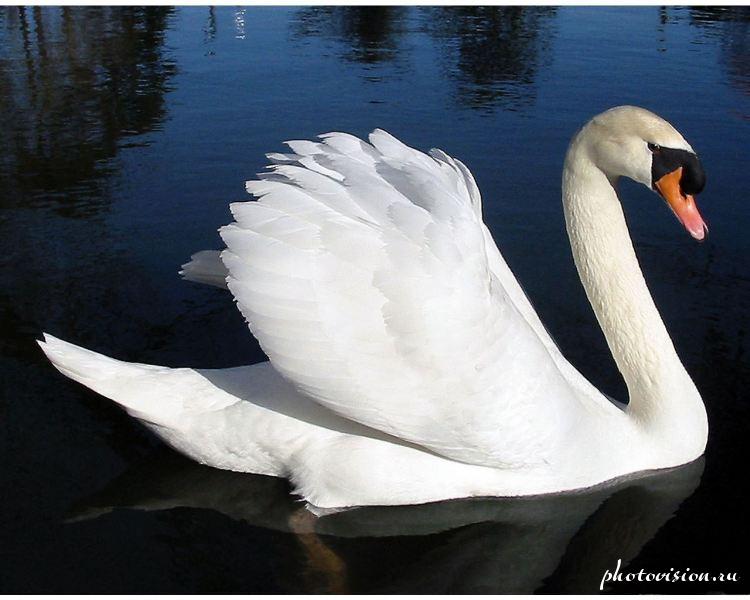 ЛебідьЛебедя за його силу, красу і величну осанку давно і справедливо названо царем усієї водоплавної птиці.Білий, як сніг, з блискучими прозорими невеликими очима, з чорним дзьобом і чорними лапами, з довгою, гнучкою й красивою шиєю, він невимовно прекрасний, коли  спокійно пливе між зеленим очеретом по темно-синій гладкій поверхні води.(За С. Аксаковим)У якому з текстів ідеться про ознаки лебедя, характерні для всіх птахів цього виду, а в якому – про конкретного птаха та враження автора від нього? Який з описів можна прочитати в довіднику чи енциклопедії, а який – у художній літературі?Поміркуйте, у яких випадках вдаються до художнього опису, а в яких – до наукового.2.Робота з підручником. Опрацювання параграфа 24. 3. Інтерактивна вправа «Продовж речення».Опис тварини – л  це …Мета опису –  це…Художній опис –  це… 4. Ознайомлення із структурою опису тварин. 1) Вступ (де живе тварина, де я її бачив тощо).2) Основна частина (опис тварини).3) Висновок (моє ставлення до тваринки).Художній опис відображає тварину в яскравій, образній формі з метою емоційного впливу на читача.5. Гра «Так чи ні».  • Описати тварину означає назвати її ознаки, а також ознаки частин її тіла. (Так) • Структура твору опису тварини: основна частина, вступ, висновок. (Ні) • У вступі йде мова про ставлення до тварини. (Ні)• Основна частина –  опис тварини. (Так)  • Художній опис відображає тварину в яскравій, образній формі, з метою емоційного впливу на читача. (Так)6. «Довідкове бюро». Робота з таблицею-пам’яткою.  - Прочитайте пам’ятку. Що нового дізналися? Яка з порад на вашу думку найважливіша? ! Пам’ятай, що твоє завдання- описати тварину. Не перейти на розповідь про поведінку, вдачу тварини чи птаха, твоє ставлення до них.! Не вдавайся до найдрібніших деталей в описі. Вибери найважливіші ознаки, якими тварина відрізняється від інших.! Описуй тварину в тому порядку, як ми її сприймаємо загалом: спочатку -загальний вигляд, колір, а потім деталі. Деталі описуй у тій послідовності, яка залежить від важливості їх.! Уникай повторів, використовуй синоніми. Не забувай про образні слова.! Придумай заголовок, який привертав би увагу до твору.! Запам’ятай слова, що стосуються зовнішнього вигляду тварин і звірів, щоб не допускати у творі заміни понять.IV. Створення тексту зв’язного висловлювання. Розв’язання мовленнєвої ситуації.    1.Робота в групах. Виконання вправ на спостереження.І групаЗавдання. Прочитайте текст. Виділіть у реченнях художні засоби. Пригадайте визначення епітетів, порівнянь. Яка роль мовних засобів у створенні художніх образів? Доведіть, що опис складено у художньому стилі. (Слайд 12)Мурчик – добрий і лагідний кіт. Він великий, пухнастий, вогненно-рудий. Мордочка, груди й кінчики передніх лапок біленькі. Очі великі, зелені. Увечері вони горять, мов ліхтарики, зеленим вогнем. Він гордо піднімає вгору свій пишний хвіст і нечутно ступає по підлозі м’якенькими лапками. Довгі білі вуса ледь закручені на кінчиках. У вухах - м’якенька кучерява шерсть.Мурчик дуже охайний. Після сніданку він довго і старанно миє мордочку, вуха і шию.ІІ групаЗавдання. Визначте характерні ознаки, за якими ви змогли впізнати тварину (слайд 13).Гребінь – розкішна корона, мов із червоного коралу вирізьблена, очі – із  щирого золота, шия поблискує жовтогарячим шовком, а хвіст!.. Колесо! Темно-зелене блискуче колесо виграє проти сонця всіма барвами райдуги.І носить свого хвоста так гордовито, що глянеш на нього і скажеш: ні, рівного йому на світі немає.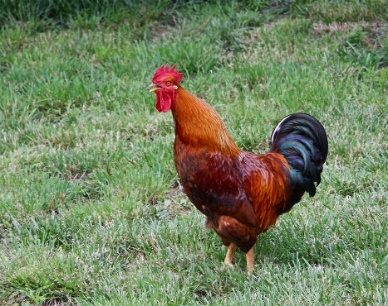 2. Стратегія «Позначка» (слайд 14-20).В учнівських творах трапляються неточності, пов’язані, наприклад, із назвами частин тіла.  Запам’ятайте слова, що стосуються зовнішнього вигляду тварин і птахів.  Не допускайте у творі заміни понять.  3.Дослідження-характеристика «Що мене здивувало у зоопарку» (слайд 21). - Мамо, ми бачили незвичайну тварину. Не знаємо, як вона називається,-- збуджено розповідали Петрик і Дмитрик, повернувшись із зоопарку. - Опишіть  її мені. - У   неї чотири ноги і хвіст, приємна мордочка з розумними очицями й невеликі вуха, — поспішав   Дмитрик. - Це не сарна? - Та сарну я впізнаю. Вона трохи більша і …    - Зачекай, я її опишу, - перебив Дмитрика Петрик. -  Схожа на коня, але значно нижча і менша. Величиною з віслюка, тільки не має таких довгих вух і смугаста. Смуги в неї темні, майже чорні, та сірувато-білі. Лягають вони поперечно по тілу, від спини до живота. На стегнах тягнуться косо. Грива в неї коротенька.Та  це ж зебра, - каже мама, – міг би відразу сказати, що вона смугаста.Чий опис кращий і чому? Прокоментуйте і зробіть висновки. (Дмитрик навів подробиці, властиві багатьом чотириногим тваринам. Його опис поверховий. Петрик навів істотну ознаку, за якою зебра відрізняється від схожих тварин.)Такі ознаки називаються ХАРАКТЕРНИМИ. Що потрібно знати, щоб скласти гарний опис?  (Треба уважно подивитися і точно підмітити важливі характерні ознаки.) 4.Гра «Що не так»Чи правильно названі ознаки тварини в порівняннях? Полохливий, як лев.Сильний, як заєць.Хитрий, як ведмідь.Вайлуватий, як рись.Злий, як лисиця. Назвати правильно тварин, з якими порівнюються якості людини.   5. «Мозаїка». Дібрати зменшувально-пестливі слова з епітетами до майбутнього твору.Голова-голівонька, голівка (вузька, красива).Тварина-тваринка (рідкісна, лагідна, агресивна…).Хвіст-хвостик (пухнастий, пишний).Очі-оченята (сірі, веселі, порожні).Лапи-лапки (маленькі, довгі, довгенькі).Шерсть-гладенька, блискуча.Кіт-котик, кицюня, киця, кошеня.6.Колективне складання плану твору-опису тварини.1) Про кого я буду розповідати і чому?2) Де мешкає тварина, її порода, кличка.3) Опис зовнішніх ознак істоти (розмір, масть, шерсть, форма тулуба, очі, ніс, вуха…).4) Характерні звички.5) Моє ставлення до тваринки.  7. Орфографічна робота.Повторення вживання великої літери у кличках тварин.8. «Спроба власного пера». Написання твору за власним спостереженням.Учитель: Отже, прошу до найвідповідальнішої і найцікавішої роботи – написання творів. Дотримуйтесь складеного плану.V. Удосконалення творчих робіт за рахунок колективного досвіду. 1. «Крісло автора». Заслуховування творчих робіт.2. Прийом «Я — рецензент». Учні коментують і дають оцінку творчим роботам однокласників.VI. Саморефлексія. Підбиття підсумків мовленнєвого розвитку учнів за результатами уроку.1.«Мікрофон». - Як треба ставитися до тварин? - Чи сподобався вам урок? - Чого навчилися під час уроку? - Що зацікавило найбільше?2. Прийом «Сходинка».Оцініть свою роботу на уроці (слайд 22).4. У мене все вийшло!3. Я працював, але відчуваю, що міг би досягти більшого.2. Є над чим працювати.1. Я працював мало.3. Прийом «Хвилинка мудрих порад». Заключне слово вчителя.  Людина – господар природи, але вона забуває, що повинна її охороняти,  а не нищити.Дуже гарні всі тваринки,Рибки полюбляють краплинки,А ведмідь наш вайлуватийЛюбить медом ласувати.Зайчик-пострибунчикМоркву дуже любить,Зелень і капусту,Великі в нього вушка.А білка-господаркаЛюбить все збирати.На зиму все готує,Часу не марнує.Природа –  наше диво,Дуже скрізь красиво.Вгорі літає пташка,А на землі повзе мурашка.Піклуйтесь про природу!Бережіть усе навколо!              В. ЄвтушенкоVII. Поради щодо мовленнєвої діяльності учнів за темою наступного уроку.  Обов’язкове домашнє завдання: Відредагувати письмовий твір-опис тварини за власним спостереженням.  За бажанням: Підготувати діалог-розпитування «Домашня тваринка, про яку ти мрієш» з використанням реплік-речень, що містять означення.Список використаних джерел1. Державний стандарт базової і повної загальної середньої освіти. За посиланнямmonqov@qov.ukr.net.2. Програми (оновлені) з української мови і літератури для 5-9 класів. //Дивослово. – 2017.- №7-8.3. Українська мова. 5 кл.: підруч. для закл. заг. серед. осіти / О.В. Заболотний, В.В. Заболотний,— Київ:   Генеза, 2018. — 208с. 4. Лещенко Г.П. Змістові і структурні особливості уроків розвитку мовлення у середніх класах загальноосвітньої школи за компетентнісним підходом. // Наукові записки Національного університету «Острозька академія».- 2014.- С.54-58.5. Глазова О.П. Дика Н.М. Рідна мова. 5 клас: Плани-конспекти уроків. – Харків. Веста: Видавництво «Ранок», 2003 р.-368 с.ЛюдинаТварина ПтахЛицеМордаГоловаНоги, рукиЛапи, кінцівкиКрила, лапиКолірМастьОперенняНігтіКігтіКігтіНісНісДзьобВолоссяШерстьПір’я